花蓮縣花蓮市明廉國民小學110學年度第1學期課內社團成果報告社團名稱： 享【瘦】律動一年級： 高年級成果照片：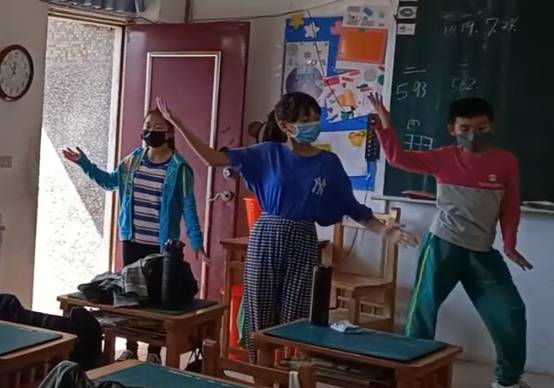 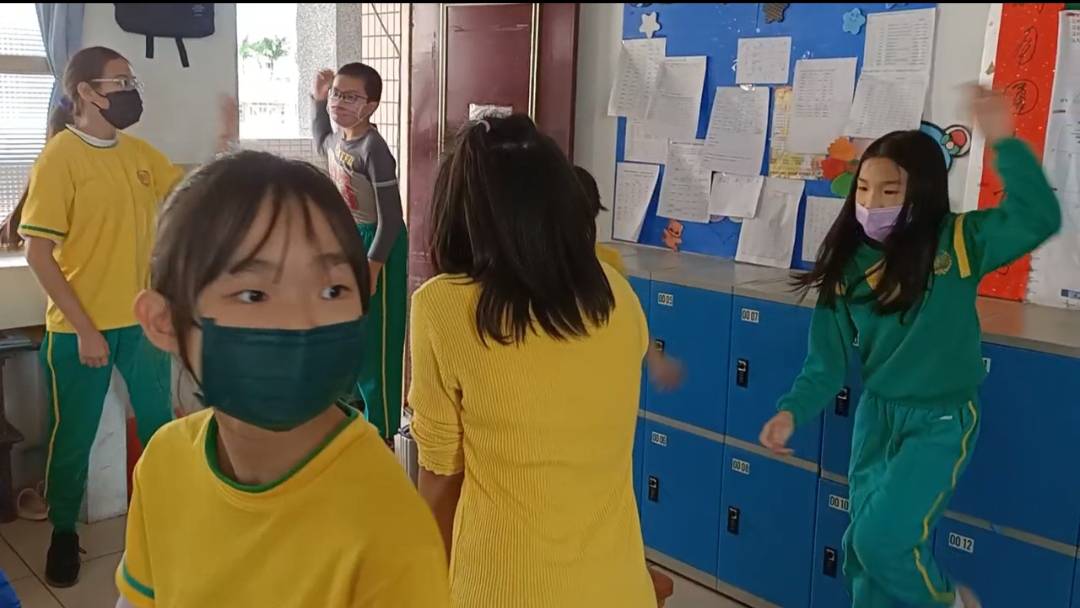 圖片說明：享【瘦】律動圖片說明：享【瘦】律動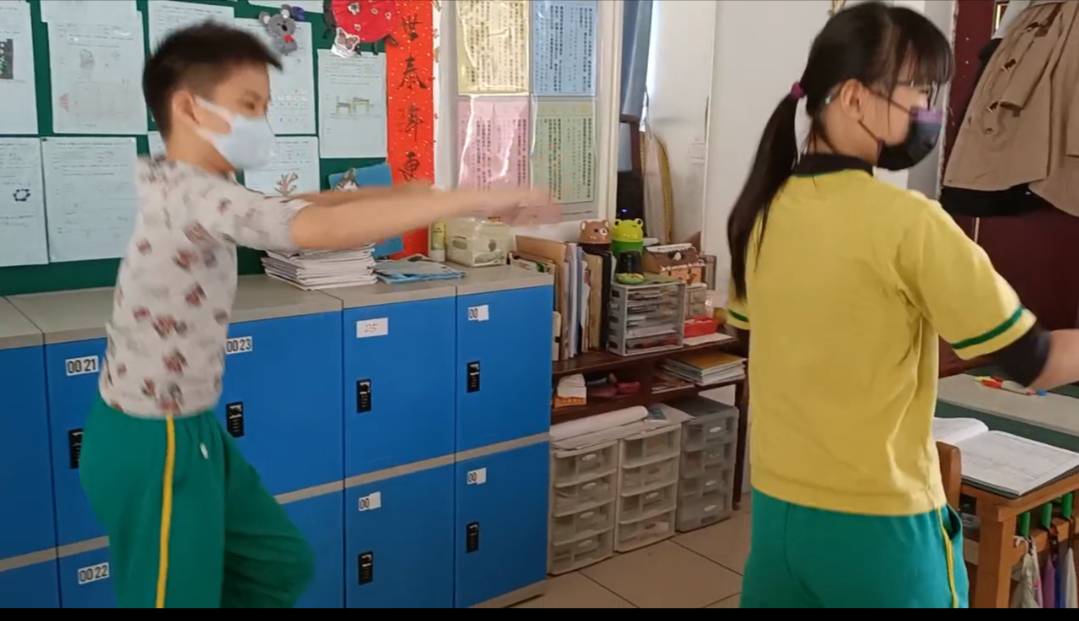 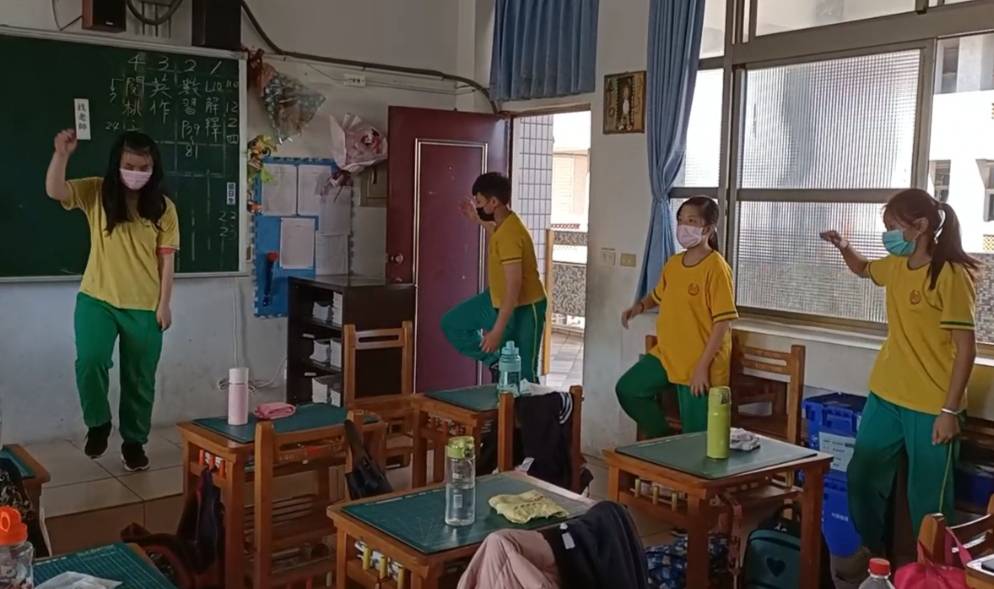 圖片說明：享【瘦】律動圖片說明：享【瘦】律動